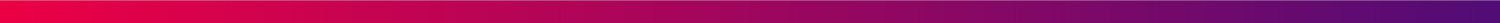 __________________________________________________________________________ (vardas, pavardė)__________________________________________________________________________ (asmens adresas, tel.nr, el.paštas)UAB GF BANKASPRAŠYMAS20__-__-________________(Miestas)Prašau pateikti Informavimo dokumento kopiją, pasirašytą _________________ (data). Dokumento kopiją norėčiau gauti el. paštu arba UAB GF BANKAS klientų aptarnavimo skyriuje (nurodyti kurį būdą renkatės) (el. p. ______________________________________ arba _____________________skyriuje).PRIDEDAMA:1.   _____________________________________________________________________.2.   _____________________________________________________________________.______________________________________                                                                                                      (vardas, pavardė, parašas)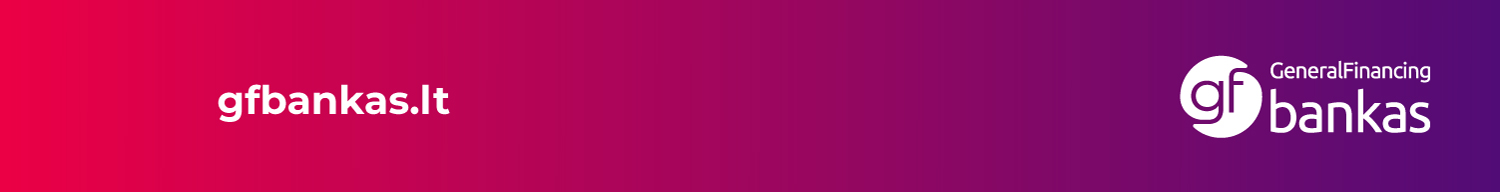 